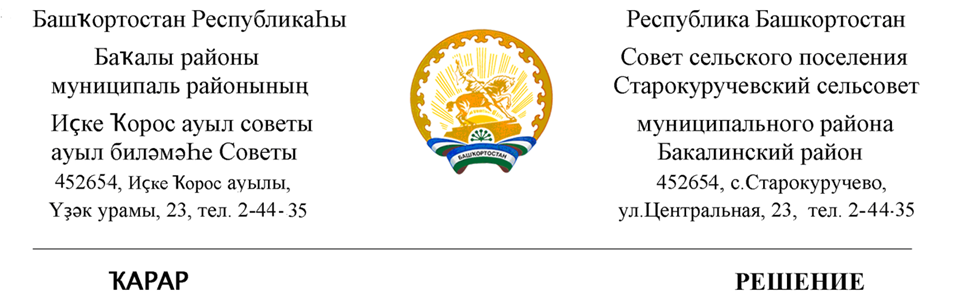 24 декабрь 2020 й.                               №87                            24 декабря 2020 г.«О досрочном прекращении полномочий депутата Совета сельского поселения Старокуручевский сельсовет в связи со смертью».         Руководствуясь пунктом 1 части 10 статьи 40 Федерального закона от 06.10.2003 № 131-ФЗ «Об общих принципах организации местного самоуправления в Российской Федерации» (с последующими изменениями), свидетельством  о смерти серии IV-AP №641454, и Устава сельского поселения Старокуручевский сельсовет РЕШИЛ:	1. Прекратить досрочно полномочия депутата Совета сельского поселения Старокуручевский сельсовет  Сунаргуловой  Файмы Миннибаевны с 21 декабря 2020 года в связи со смертью.2. Направить настоящее решение в территориальную избирательную комиссию Бакалинского района  муниципального района Республики Башкортостан.3. Опубликовать настоящее решение в информационном стенде сельского поселения Старокуручевский сельсовет муниципального района Республики Башкортостан и  разместить на официальном сайте сельского поселения Старокуручевский сельсовет  муниципального района Республики Башкортостан.Председатель Совета сельского поселения	                        И.М.МаннаповСтарокуручевский сельсоветМуниципального района Бакалинский район Республики Башкортостан                                         